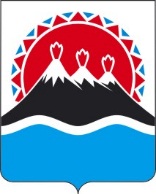 В целях установления на 2021 год среднего размера родительской платы за присмотр и уход за детьми в государственных и муниципальных образовательных организациях в Камчатском крае, реализующих образовательную программу дошкольного образования,ПРИКАЗЫВАЮ:Внести в приложение к приказу Министерства образования и науки Камчатского края от 18.10.2013 № 1339 «Об установлении среднего размера родительской платы за присмотр и уход за детьми в государственных и муниципальных образовательных организациях в Камчатском крае, реализующих образовательную программу дошкольного образования» изменение, изложив его в редакции согласно приложению к настоящему приказу.Настоящий приказ вступает в силу со дня его официального опубликования и распространяется на правоотношения, возникшие с 1 января 2021 года, за исключением положений строки 13 таблицы приложения к настоящему приказу.Положения строки 13 таблицы приложения к настоящему приказу вступают в силу со дня его официального опубликования и распространяются на правоотношения, возникшие с 15 января 2021 года.МИНИСТЕРСТВО ОБРАЗОВАНИЯ КАМЧАТСКОГО КРАЯПРИКАЗ № [Номер документа]г. Петропавловск-Камчатскийот [Дата регистрации]О внесении изменения в приложение к приказу Министерства образования и науки Камчатского края от 18.10.2013 № 1339 «Об установлении среднего размера родительской платы за присмотр и уход за детьми в государственных и муниципальных образовательных организациях в Камчатском крае, реализующих образовательную программу дошкольного образования»Министр[горизонтальный штамп подписи 1]А.Ю. Короткова